Actividades SugeridasOBJETIVO DE APRENDIZAJE OA_4DESCRIPCIÓN DE LA ACTIVIDADESDemostrar que comprende la división con dividendos de tres dígitos y divisores de un dígito: › interpretando el resto › resolviendo problemas rutinarios y no rutinarios que impliquen divisiones10.Muestran divisiones que cumplen condiciones. Por ejemplo: › muestran tres divisiones donde el dividendo tiene tres dígitos, el divisor un dígito, y el resto es 5 › muestran 2 divisiones que se pueden formar con la igualdad 875 = 145 · 6 + 5! Observaciones al docente: a Es importante que el docente no dé algoritmos que relacionan dividendos, cocientes, divisores y restos de divisiones, para que después los alumnos lo apliquen; esto solo provoca mecanización y un pronto olvido de esta materia. Los conocimientos anteriormente adquiridos les ayudarán a resolver estos problemas. b El docente puede proponer a sus alumnos en el segundo problema, que multipliquen 60 por diferentes números, que vean que se producen diferentes divisiones exactas, y a partir de ellas y del resto 2, que descubran divisiones de este resto.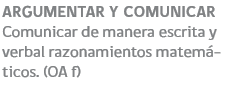 